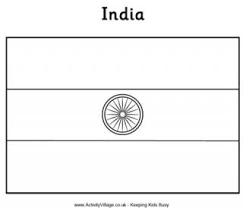 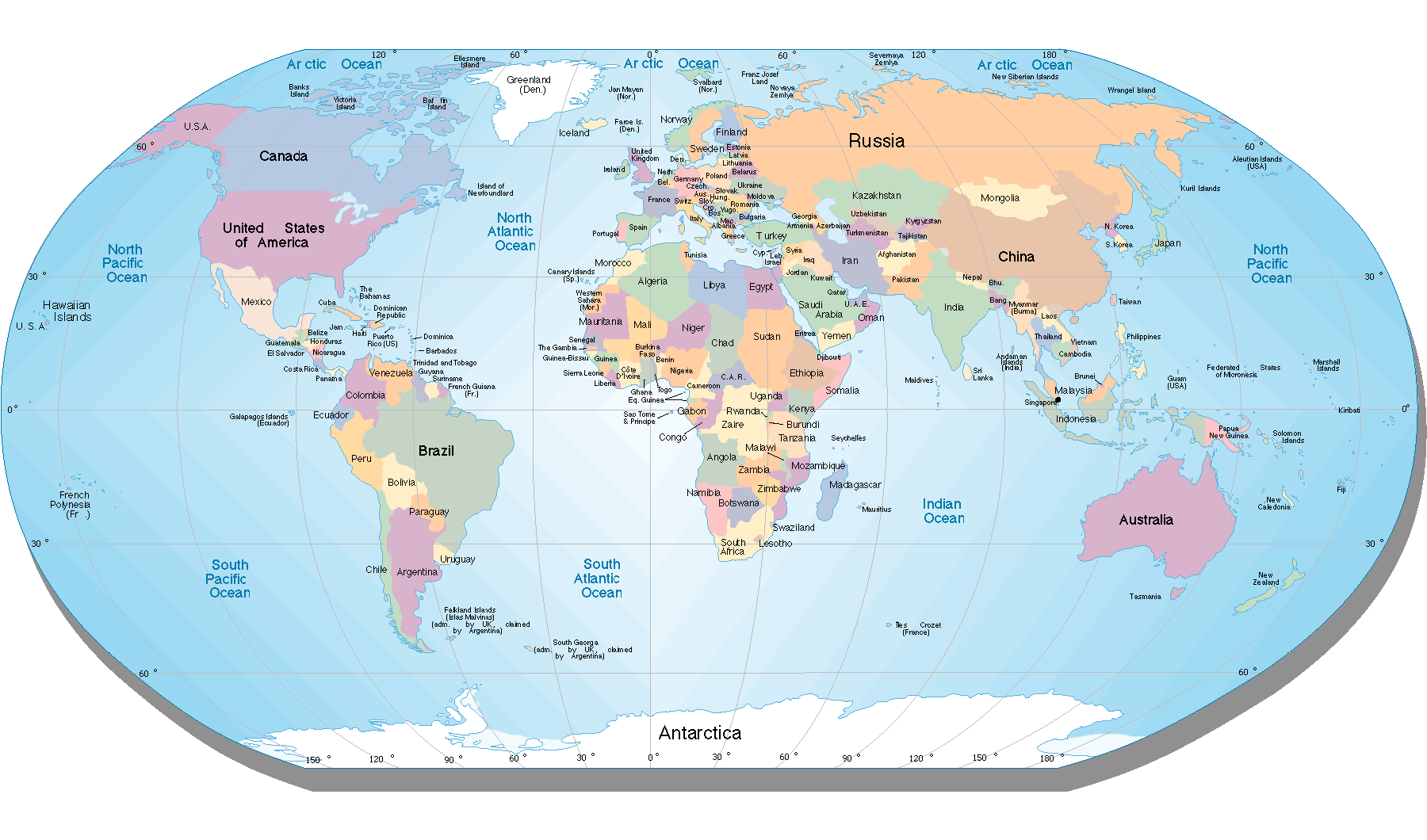 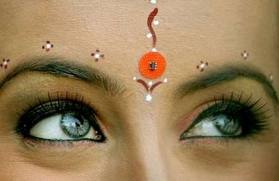 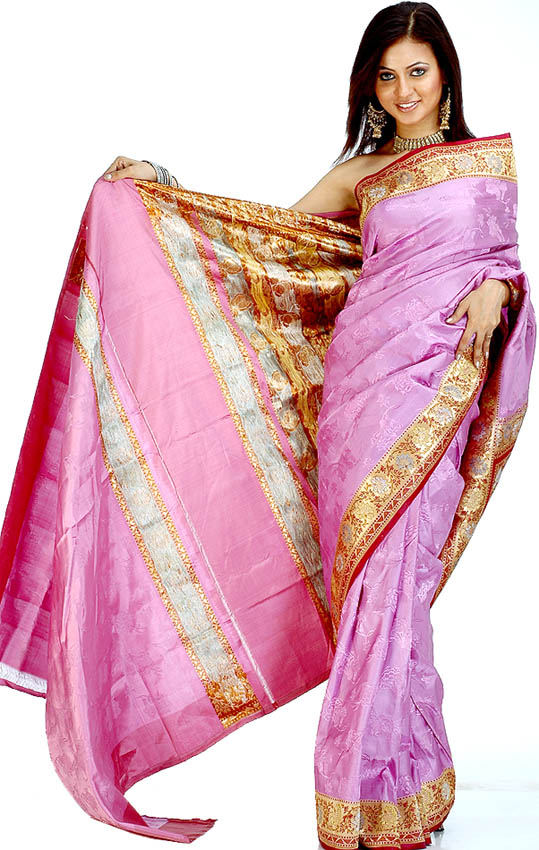 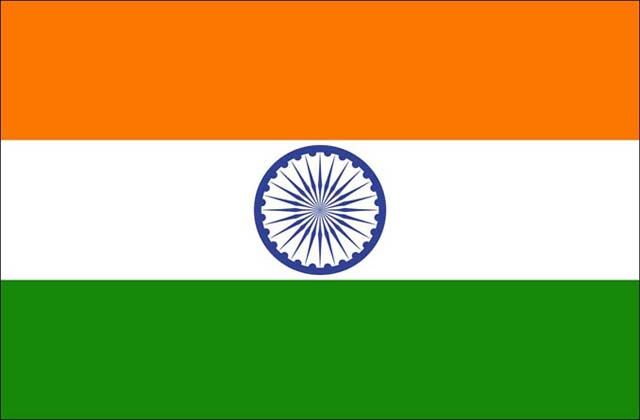 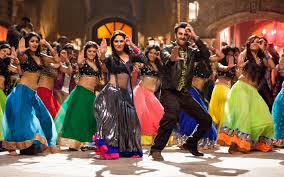 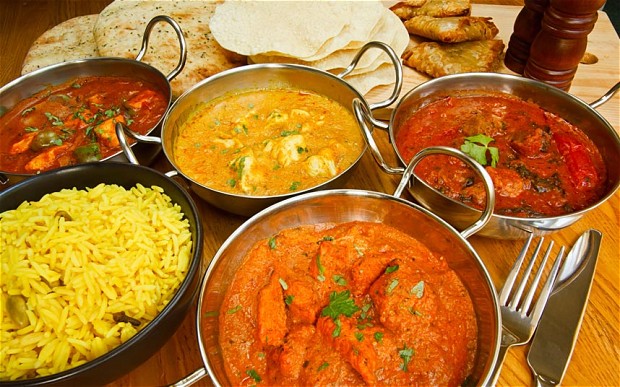 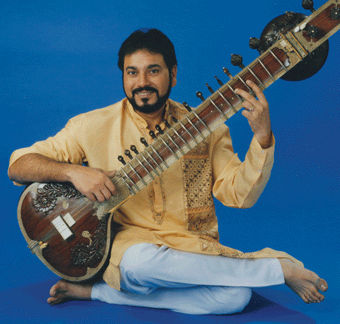 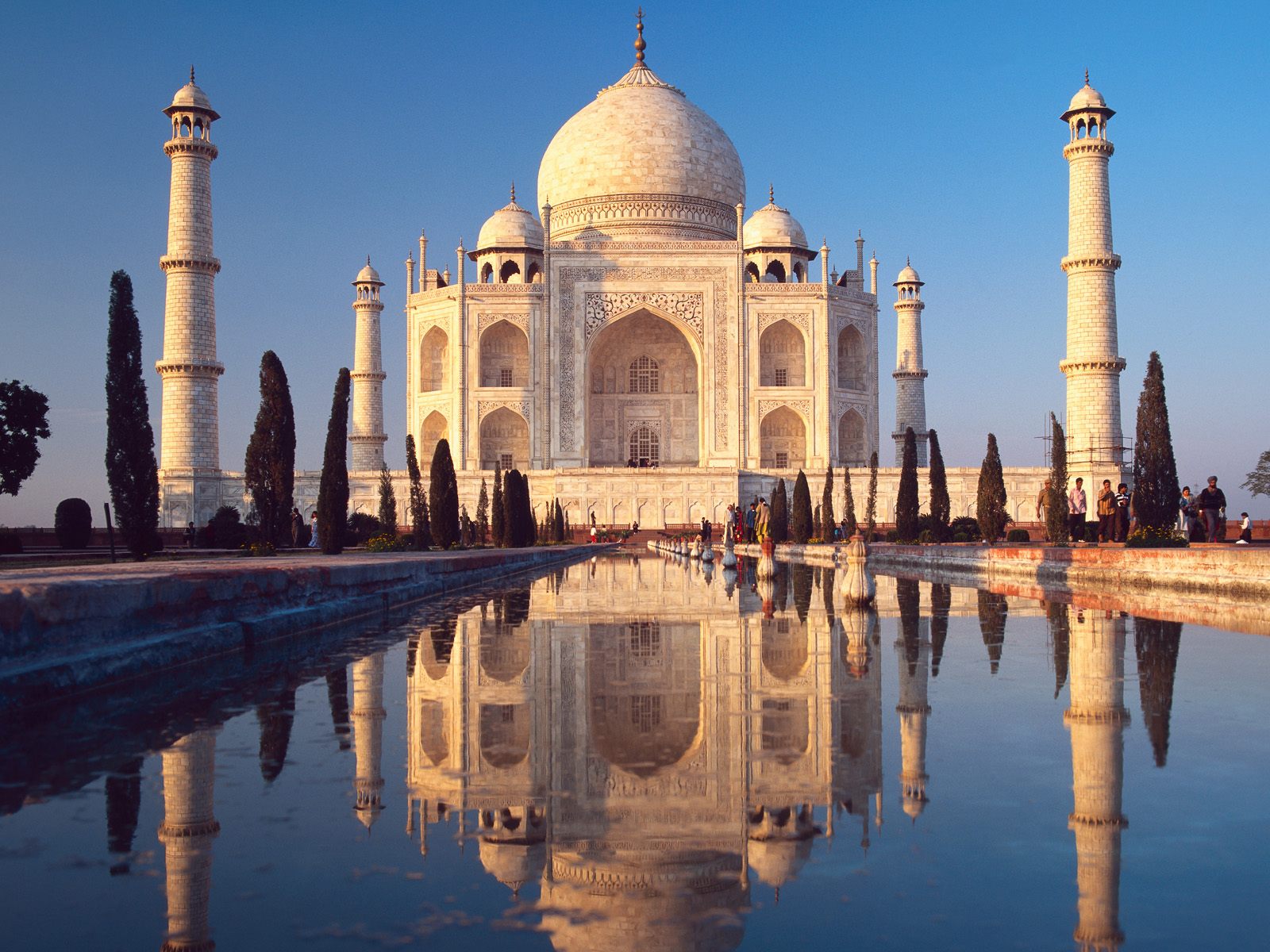 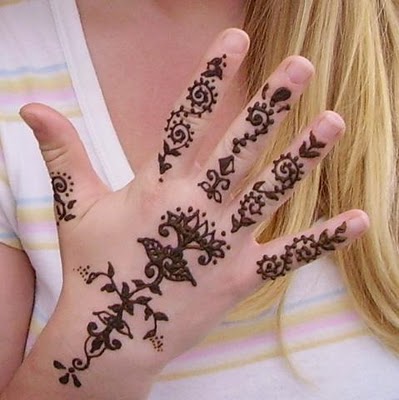 --------------------------------------... 
Mango Lassi 

1 cup plain yogurt 
1/2 cup mango pulp (fresh or canned) 
1 cup crushed ice 
3 table spoons sugar / Use sugar substitute if desired 

Blend all of the above. Add a little water if the consistency is too thick. Keep refrigerated. Serve chilled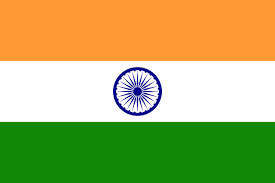 Indian food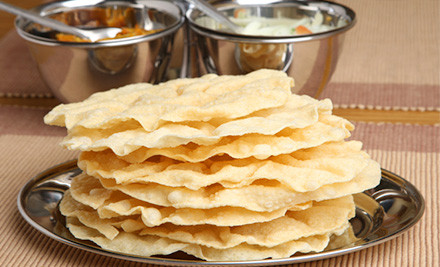 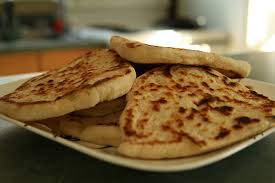 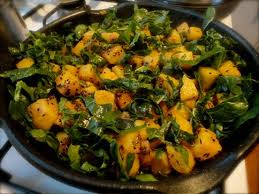 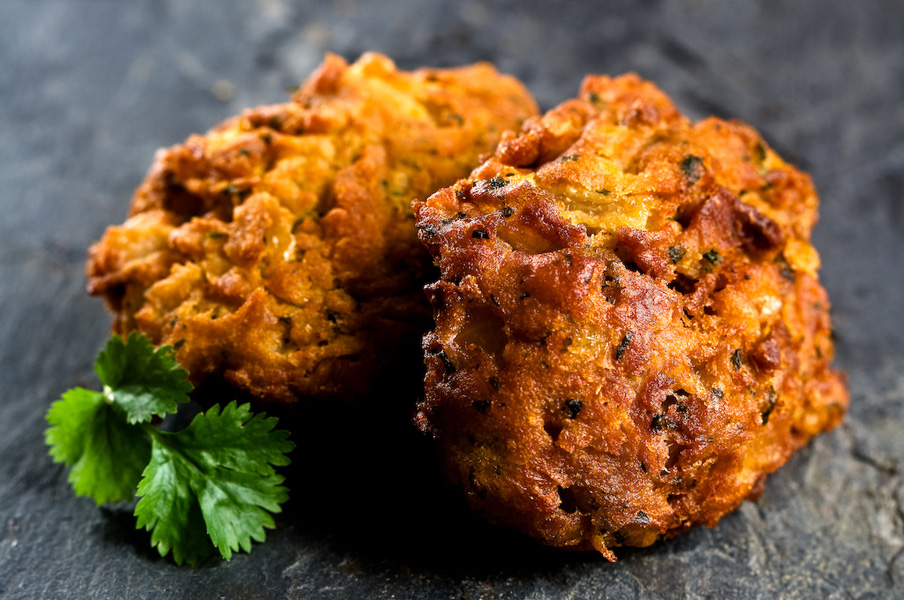 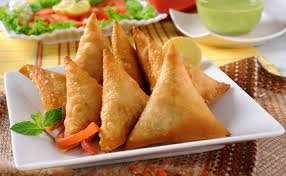 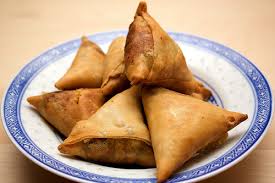 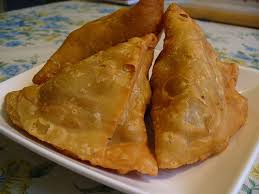 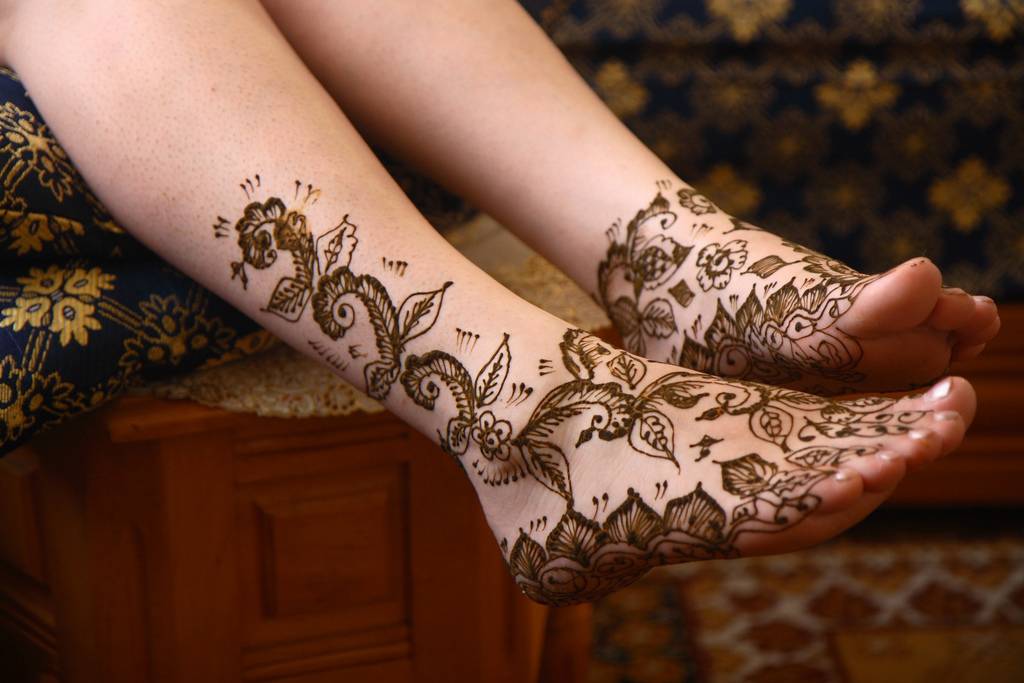 